АДМИНИСТРАЦИЯРУССКО-ЖУРАВСКОГО СЕЛЬСКОГО ПОСЕЛЕНИЯВЕРХНЕМАМОНСКОГО МУНИЦИПАЛЬНОГО РАЙОНАВОРОНЕЖСКОЙ ОБЛАСТИРАСПОРЯЖЕНИЕот «20» июня 2022 г.                                                                № 16-р------------------------------------------с.Русская ЖуравкаОб утверждении схемы теплоснабженияна территории Русско-Журавского   сельского поселенияВерхнемамонского муниципального района       В  соответствии с п.3 ст.29 Федерального закона от 27.07.2010г.  № 190-ФЗ «О теплоснабжении»,  п.4 ст.9 Устава Русско-Журавского сельского поселения    1.Утвердить схему теплоснабжения сельского поселения. (Приложение №1 схема теплоснабжения   и  приложение №2 пояснительная записка прилагается).    2. Признать утратившим силу распоряжение администрации Русско-Журавского    сельского поселения Верхнемамонского муниципального района № 11-р от 18.06.2021 года «Об утверждении схемы теплоснабжения» территории  Русско-Журавского сельского поселения Верхнемамонского муниципального района Воронежской области»    3.Опубликовать настоящее распоряжение в официальном периодическом печатном издании « Информационном бюллетень Русско-Журавского сельского поселения Верхнемамонского муниципального района Воронежской области»     4.Конроль за исполнением настоящего распоряжения оставляю за собой.Глава Русско-Журавского сельского поселения                                                         Г.Н.Кортунова                                                                                                                                                                 Приложение  № 1                                                                                                  к Распоряжению № 16-р от 20.06.2022г.                                                                                                                 администрации Русско-Журавского                                                                                                                                          сельского поселенияСХЕМА теплоснабжения Русско-Журавского сельского поселения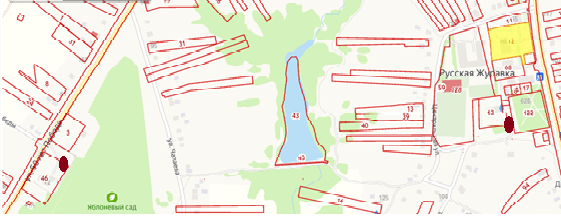                Приложение № 2 к распоряжению главы администрации Распоряжению № 16-р от 20.06.2022гПояснительная  запискаВ настоящее время обеспечение теплом жилой застройки осуществляется в зависимости от степени газификации населенного пункта. Теплоснабжение социально значимых объектов осуществляется  от котельных, работающих на природном газе. Сведения о существующих котельных сведены в табл.1:Теплоносителем для систем отопления водоснабжения является сетевая вода с расчетными температурами Т = 150-70 С. Т = 95-70 С. В качестве топлива используется газ.Система теплоснабжения от вышеперечисленных котельных — закрытая, тупиковая, двухтрубная, с насосным оборудованием.Трубопроводы смонтированы из стальных электросварных труб по ГОСТ 10704 - для систем отопления. На территории Русско-Журавского сельского поселения находится одна две котельных,  которые расположены  по адресу: ул. Центральная, 100, Котельная №5, которая снабжает теплом: МКОУ «Русскожуравская СОШ», администрацию Русско-Журавского сельского поселения, Русскожуравскую врачебную амбулаторию, МКУ «Центр культуры Русско-Журавского сельского поселения», ООО «Журавушка», аптеку, магазины (ООО Спектр», ИП Коростелева М.Н., ИП Пешков С.Г., ИП Муха С.М., ИП Гавриленко О.Н., ИП Кортунов В.А.;  ул. 50 лет Победы, 72/1, Котельная № 6 отапливает БУВО Верхнемамонский психоневрологический интернат отделение милосердия с. Русская Журавка  Анализ современного состояния теплопотребления поселения выявил основные направления развития систем  теплоснабжения:применение газа на всех источниках теплоснабжения, как более дешёвого и экологического вида топлива;реконструкция и переоборудование изношенных котельных и тепловых сетей;внедрение приборов и средств учёта и контроля расхода тепловой энергии и топлива.Расчет тепловых нагрузок произведен для расчетной температуры наружного воздуха на отопление - 26 °С ( согласно СНиП 23-01-99*  «Строительная климатология»).Тепловые нагрузки жилой и общественной застройки населенных пунктов района определены по укрупненным показателям расхода тепла, исходя из численности населения и величины общей площади жилых зданий по срокам проектирования (Приложение 2,3 СНиП 2.04.07-86* Тепловые сети). Приложение  № 3                                                                                                  к Распоряжению № 16-р от 20.06.2022г.                                                                                                                 администрации Русско-Журавского                                                                                                                                          сельского поселенияГрафик текущего и капитального ремонта тепловых сетей на 2022-2023г.г.-    КотельнаяN п/пМестоположение котельнойКоличество и тип котловПроектная мощность в Гкал/часГод вводаВид топлива1Котельная №5, ул.Центральная, 100КСВа-063 Гн,  2шт.0,0630,06319972020газ2Котельная № 6Ул. 50 лет Победы, 72/1Хопер - 1003 шт.0,101998газНаименование работПериод выполнения работПериод выполнения работПериод выполнения работПериод выполнения работПериод выполнения работПериод выполнения работПериод выполнения работПериод выполнения работПериод выполнения работПериод выполнения работПериод выполнения работПериод выполнения работНаименование работянварьфевральмартапрельмайиюньиюльавгустсентябрьоктябрьноябрьдекабрьТекущий ремонтТекущий ремонтТекущий ремонтТекущий ремонтТекущий ремонтТекущий ремонтТекущий ремонтТекущий ремонтТекущий ремонтТекущий ремонтТекущий ремонтТекущий ремонтТекущий ремонтТрубопроводы, арматура и оборудованиеТрубопроводы, арматура и оборудованиеТрубопроводы, арматура и оборудованиеТрубопроводы, арматура и оборудованиеТрубопроводы, арматура и оборудованиеТрубопроводы, арматура и оборудованиеТрубопроводы, арматура и оборудованиеТрубопроводы, арматура и оборудованиеТрубопроводы, арматура и оборудованиеТрубопроводы, арматура и оборудованиеТрубопроводы, арматура и оборудованиеТрубопроводы, арматура и оборудованиеТрубопроводы, арматура и оборудованиеСмена отдельных трубХХХХХХСварка или подварка отдельных стыков трубХХХХХХЧастичный ремонт тепловой изоляции с восстановлением антикоррозийных покрытий и окраскиХХХХХХВскрытие и ревизия запорной, дренажной, воздухоспускной и регулирующей арматуры (задвижек вентилей, регулирующих, обратных, предохранительных и редукционных клапанов)ХХХХХХРемонт арматуры со сменой отдельных деталей, притирка дисков, набивка или смена сальниковых уплотнителей, смена прокладок, подтяжка болтов сальниковых и фланцевых соединенийХХХХХХКаналы, камеры, опорыКаналы, камеры, опорыКаналы, камеры, опорыКаналы, камеры, опорыКаналы, камеры, опорыКаналы, камеры, опорыКаналы, камеры, опорыКаналы, камеры, опорыКаналы, камеры, опорыКаналы, камеры, опорыКаналы, камеры, опорыКаналы, камеры, опорыКаналы, камеры, опорыУстранение отдельных неплотностей в стенах проходных каналов и камер, заделка отдельно выпадающих кирпичейХХХХХХРемонт лестниц, площадок и ограждений с подваркой металлоконструкций ХХХХХХВосстановление окраски металлоконструкцийХХХХХХОчистка дренажных трубопроводов от отложений илаХХХХХХВосстановление и заделка разрушенных люковХХХХХХКапитальный ремонтКапитальный ремонтКапитальный ремонтКапитальный ремонтКапитальный ремонтКапитальный ремонтКапитальный ремонтКапитальный ремонтКапитальный ремонтКапитальный ремонтКапитальный ремонтКапитальный ремонтКапитальный ремонтТрубопроводы, арматура и оборудованиеТрубопроводы, арматура и оборудованиеТрубопроводы, арматура и оборудованиеТрубопроводы, арматура и оборудованиеТрубопроводы, арматура и оборудованиеТрубопроводы, арматура и оборудованиеТрубопроводы, арматура и оборудованиеТрубопроводы, арматура и оборудованиеТрубопроводы, арматура и оборудованиеТрубопроводы, арматура и оборудованиеТрубопроводы, арматура и оборудованиеТрубопроводы, арматура и оборудованиеТрубопроводы, арматура и оборудованиеСмена пришедших в негодность трубопроводовХХХХХХПолная или частичная замена тепловой изоляции, восстановление и нанесение вновь антикоррозионного покрытия и гидроизоляции на действующие трубопроводыХХХХХХСмена или установка дополнительных задвижек или другой запорной арматуры, компенсаторов и фасонных частей или ремонт со сменой изношенных деталей, замена компенсаторов, запорной арматуры и других устройств более совершенными конструкциями, смена пришедшей в негодность регулировочной и предохранительной арматурыХХХХХХКаналы, камеры, опорыКаналы, камеры, опорыКаналы, камеры, опорыКаналы, камеры, опорыКаналы, камеры, опорыКаналы, камеры, опорыКаналы, камеры, опорыКаналы, камеры, опорыКаналы, камеры, опорыКаналы, камеры, опорыКаналы, камеры, опорыКаналы, камеры, опорыКаналы, камеры, опорыВосстановление поврежденных или смена пришедших в негодность строительных конструкций, каналов, камер, смотровых колодцев и опор надземных прокладокХХХХХХВосстановление поврежденных, смена пришедших в негодность или прокладка дополнительных дренажей из камер и каналовХХХХХХПолная или частичная смена гидроизоляции каналов и камерХХХХХХВосстановление или смена подвижных и неподвижных опор, а также системы креплений трубопроводов при надземных прокладкахХХХХХХВскрытие и очистка каналов от загрязнений от заливания с восстановлением изоляцииХХХХХХСмена металлических спускных лестниц в камерахХХХХХХСмена люковХХХХХХ